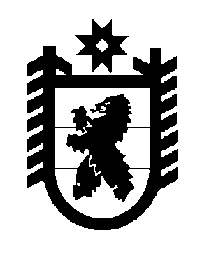 Российская Федерация Республика Карелия    ПРАВИТЕЛЬСТВО РЕСПУБЛИКИ КАРЕЛИЯРАСПОРЯЖЕНИЕот  24 марта 2016 года № 212р-Пг. Петрозаводск Рассмотрев предложение Государственного комитета Республики Карелия по управлению государственным имуществом и организации закупок, учитывая решение Совета Кондопожского муниципального района от  28 января 2016 года № 5 «Об утверждении Перечня имущества, подлежащего к передаче в   муниципальную собственность Кондопожского муниципального района из государственной собственности Республики Карелия», в соответствии с Законом Республики Карелия от 2 октября 1995 года № 78-ЗРК «О порядке передачи объектов государственной собственности Республики Карелия в муниципальную собственность» передать в муниципальную собственность Кондопожского муниципального района от Министерства образования Республики Карелия учебник                    О.И. Алонцевой,  О.Н. Серебрянниковой «Карельский язык» (ливвиковское наречие) для 5 класса в количестве 8 экземпляров, общей стоимостью           3040 рублей.           ГлаваРеспублики  Карелия                                                              А.П. Худилайнен